Монгол Улсын Их Хурлын Хууль зүйн байнгын хорооны 2021 оны дугаар тогтоолын хоёрдугаар хавсралтНЭР ДЭВШИХ ТУХАЙ ХҮСЭЛТТовч удирдамж: Шүүхийн ерөнхий зөвлөлийн эсхүл Шүүхийн сахилгын хорооны шүүгч бус гишүүнд нэр дэвших тухай хүсэлт гаргахдаа энэхүү загварт асуусан асуулт, шаардсан мэдээлэл бүрийн дор /ард/ хариултаа үнэн зөв, бүрэн дүүрэн бичнэ. Компьютерийн программ ашиглаж бичсэн хүсэлтийг цаасаар хэвлэж гарын үсэг зурах бөгөөд уг эх хувь, түүний хавсралтыг Хууль зүйн байнгын хороонд хүргүүлнэ. Мөн, нэр дэвших тухай хүсэлтийг Word-ын файлаар цахим шуудан /сонгон шалгаруулах тухай зард заасан хаяг/-аар тус байнгын хороонд явуулна.НЭГ. ХҮСЭЛТ ГАРГАГЧИЙН ТОВЧ ТАНИЛЦУУЛГА:ХОЁР. ХИЙХ АЖИЛ, НЭР ДЭВШСЭН ҮНДЭСЛЭЛЭЭ БИЧСЭН ТАЙЛБАРГУРАВ. МЭРГЭЖЛИЙН ҮЙЛ АЖИЛЛАГААНЫ ТАНИЛЦУУЛГАХавсралт:Нэр дэвших тухай хүсэлтэд журмын 5.1-д заасан дараах баримт бичгийг хавсаргана:төрийн албан хаагчийн анкет;  иргэний үнэмлэхийн хуулбар;нийгмийн даатгалын дэвтрийн хуулбар, эсхүл түүнтэй адилтгах баримт бичиг;  эрх зүйн бакалаврын, эсхүл түүнээс дээш боловсролын зэргийн дипломын хуулбар;хууль зүйн өндөр мэргэшилтэй гэдгийг нотлох харуулсан үйл ажиллагааны талаарх баримт;эрх зүйч мэргэжлээр 10-аас доошгүй жил ажилласныг нотлох баримт; хүсэлт гаргагчийн талаарх тодорхойлолт /гурваас доошгүй/; энэхүү загварт заасан баримт бичиг; холбогдох бусад баримт.Хүсэлт гаргагч:Эцэг/эхийн нэр: РенчиндоржӨөрийн нэр:  ОнончимэгГарын үсэг:2021.03.30— оОо —1.1Эцэг/эхийн нэр: РенчиндоржУргийн овог: ШарайдНэр: ОнончимэгХүйс: эмэгтэй1.2Нэр дэвших тухай хүсэлт гаргаж буй албан тушаалтанШүүхийн ерөнхий зөвлөлийн эсхүл Шүүхийн сахилгын хорооны шүүгч бус гишүүний аль нэгийг бичнэ.1.2Шүүхийн ерөнхий зөвлөлийн шүүгч бус гишүүнд нэр дэвших хүсэлт гаргаж байна.1.3Иргэний харьяалалМонгол Улсын иргэн мөн үү /тийм эсхүл үгүй гэж бичих/.1.3Тийм 1.4Насны дээд хязгаарТөрийн алба хаах насны дээд хязгаарт хүрсэн үү /тийм эсхүл үгүй гэж бичих/.1.4Үгүй 1.5Улс төрийн болон намын удирдах албан тушаалСүүлийн таван жил улс төрийн албан тушаал болон улс төрийн намын удирдах албан тушаал эрхэлж байгаа юу, эсхүл эрхэлж байсан уу /тийм эсхүл үгүй гэж бичих, тийм гэж хариулсан бол холбогдох баримт бичгийн хуулбарыг хавсаргах, ямар албан тушаалыг ямар хугацаанд эрхэлж байгаа эсхүл эрхэлж байсан талаараа хамгийн сүүлийнхээс нь эхлэн он дарааллаар бичих/.1.5Үгүй1.6Шүүгчийн албан тушаалШүүгчээр ажиллаж байгаа юу, эсхүл ажиллаж байсан уу /тийм эсхүл үгүй гэж бичих, тийм гэж хариулсан бол холбогдох баримт бичгийн хуулбарыг хавсаргах, аль шүүхэд ямар хугацаанд шүүгчээр ажиллаж байгаа эсхүл байсан талаараа хамгийн сүүлийнхээс нь эхлэн он дарааллаар бичих/.1.6Үгүй1.7Шүүхийн ерөнхий зөвлөлийн гишүүнШүүхийн ерөнхий зөвлөлийн гишүүнээр ажиллаж байгаа юу, эсхүл ажиллаж байсан уу /тийм эсхүл үгүй гэж бичих, тийм гэж хариулсан бол холбогдох баримт бичгийн хуулбарыг хавсаргах, уг албан тушаалыг ямар хугацаанд эрхэлж байгаа эсхүл байсан талаараа хамгийн сүүлийнхээс нь эхлэн он дарааллаар бичих/.1.7Үгүй1.8Шүүхийн сахилгын хорооны гишүүнШүүхийн сахилгын хорооны гишүүнээр ажиллаж байгаа юу, эсхүл ажиллаж байсан уу /тийм эсхүл үгүй гэж бичих, тийм гэж хариулсан бол холбогдох баримт бичгийн хуулбарыг хавсаргах, уг албан тушаалыг ямар хугацаанд эрхэлж байгаа эсхүл байсан талаараа хамгийн сүүлийнхээс нь эхлэн он дарааллаар бичих/.1.8Үгүй1.9Шүүхийн захиргааны байгууллагын ажилтанШүүхийн захиргааны байгууллагын ажилтны ажил, албан тушаал эрхэлж байгаа юу, эсхүл эрхэлж байсан уу /тийм эсхүл үгүй гэж бичих, тийм гэж хариулсан бол холбогдох баримт бичгийн хуулбарыг хавсаргах, уг ажил, албан тушаалыг ямар хугацаанд эрхэлж байгаа эсхүл байсан талаараа хамгийн сүүлийнхээс нь эхлэн он дарааллаар бичих/.1.9Үгүй1.10ХуульчХуульчийн мэргэжлийн үйл ажиллагаа эрхлэх зөвшөөрөлтэй юу, эсхүл ийм зөвшөөрөлтэй байсан уу /тийм эсхүл үгүй гэж бичих, тийм гэж хариулсан бол холбогдох баримт бичгийн хуулбарыг хавсаргах, уг зөвшөөрлийг ямар хугацаанд эзэмшиж байгаа эсхүл байсан талаараа хамгийн сүүлийнхээс нь эхлэн он дарааллаар бичих/.1.10Тийм. 2014.07.07 Хуульчийн мэргэжлийн үйл ажиллагаа эрхлэх зөвшөөрлийн гэрчилгээ, №3089 Монголын Хуульчдын холбоо (6 жил 9 сар)2004.09.22 Шүүгч, шүүхийн шийдвэр гүйцэтгэгчийн албан тушаал эрхлэх сонгон шалгаруулалтад оролцох, өмгөөллийн болон нотариатын үйл ажиллагаа эрхлэх тусгай зөвшөөрөл авах, прокурор, хэрэг бүртгэгч, мөрдөн байцаагчаар ажиллах хуульчдын 2004 оны сонгон шалгаруулалтад тэнцсэн гэрчилгээ, №003266 Хуульчдаас сонгон шалгаруулах ажлыг эрхлэн гүйцэтгэх орон тооны бус зөвлөл (9 жил 9 сар)1.11ӨмгөөлөгчӨмгөөллийн үйл ажиллагаа эрхлэх эрхтэй юу, эсхүл ийм эрхтэй байсан уу /тийм эсхүл үгүй гэж бичих, тийм гэж хариулсан бол холбогдох баримт бичгийн хуулбарыг хавсаргах, уг эрхийг ямар хугацаанд эдэлж байгаа эсхүл байсан талаараа хамгийн сүүлийнхээс нь эхлэн он дарааллаар бичих/.1.11Тийм.Хууль зүй, дотоод хэргийн сайдын 2003.01.31-ний өдрийн №23 тоот тушаалаар өмгөөллийн үйл ажиллагаа эрхлэх тусгай зөвшөөрөл авсан, №440 тоот гэрчилгээтэй. Хууль зүй, дотоод хэргийн сайдын 2011.05.03-ны өдрийн 80 тоот тушаалаар тусгай зөвшөөрөл түдгэлзүүлсэн. (Нотариатын тухай хуулийн шинэчилсэн найруулга УИХ-аас баталсантай холбоотойгоор нотариат, өмгөөллийн үйл ажиллагаа давхар эрхлэх боломжгүй болсоны дагуу өмгөөллийн үйл ажиллагаа эрхлэх эрхээ түдгэлзүүлсэн) (8 жил 3 сар)1.12ПрокурорПрокурорын албан тушаал эрхэлж байгаа юу, эсхүл байсан уу /тийм эсхүл үгүй гэж бичих, тийм гэж хариулсан бол холбогдох баримт бичгийн хуулбарыг хавсаргах, уг албан тушаалыг ямар хугацаанд эрхэлж байгаа эсхүл байсан талаараа хамгийн сүүлийнхээс нь эхлэн он дарааллаар бичих/.1.12Үгүй 1.13Эрүүгийн хариуцлагаЭрүүгийн хариуцлага хүлээж байсан уу /тийм эсхүл үгүй гэж бичих, тийм гэж хариулсан бол холбогдох баримт бичгийн хуулбарыг хавсаргах, хамгийн сүүлийнхээс нь эхлэн он дарааллаар бичих/.1.13Үгүй 1.14Сахилгын шийтгэлСахилгын шийтгэлээр ажлаас халагдаж эсхүл огцорч байсан уу /тийм эсхүл үгүй гэж бичих, тийм гэж хариулсан бол холбогдох баримт бичгийн хуулбарыг хавсаргах, хамгийн сүүлийнхээс нь эхлэн он дарааллаар бичих/.1.14Үгүй 2.1Шүүхийн ерөнхий зөвлөлийн эсхүл Шүүхийн сахилгын хорооны гишүүний хувьд хийх ажил, уг албан тушаалд нэр дэвшсэн үндэслэлээ тайлбарлаж тодорхой, ойлгомжтой бичнэ /энэ хоёр албан тушаалын аль нэг орон тоог нь сонгож, тайлбарыг 500-1000 үгэнд багтаана/2.1Монгол Улсын Шүүхийн тухай хуулийг 2021 оны 1 дүгээр сарын 15-ны өдөр шинэчлэн баталснаар Шүүхийн ерөнхий зөвлөл, Шүүхийн сахилгын хорооны шүүгч бус гишүүдийг сонгохдоо ил тод сонгон шалгаруулах зарчмыг баримтлах, нийтийн сонсгол хийх, нэр дэвшигчийн талаар иргэд санал бодлоо илэрхийлэх замаар шударга ёсыг хангах, шүүхэд шатлан дэвших зарчмыг хэрэгжүүлэх шинэ тогтолцоо бүрдсэн байдаг.Ренчиндоржийн Онончимэг миний бие Шүүхийн ерөнхий зөвлөлийн гишүүнд нэрээ дэвшүүлж байгаа  хүсэл зориг нь: Эдүгээ дэлхийд дэлхийн улс орнууд болон олон улсын байгууллагуудын судалгаагаар насан хүрээгүй этгээд, өндөр настан, хөгжлийн бэрхшээлтэй иргэд зэрэг эмзэг нөхцөлд буй иргэдийн эрх ашгийг буурай болон хөгжиж буй орнууд бүх төвшиндөө анхаарах шаардлага байгааг анхааруулж бас тоо баримтаар үзүүлж байна.  /2019 он Монгол улс , Олон улсын Нотариатын Азийн хэрэг эрхлэх комиссийн хурал/ https://www.notary.mn/pages/show/16165096425113   Монгол Улсын хэмжээнд 1 сая гаруй насанд хүрээгүй иргэн, 800 мянга орчим өндөр настан 100 мянга гаруй хөгжлийн бэрхшээлтэй иргэн байгаа нь нийт иргэдийн гуравны хоёрыг эзэлж (давхардсан тоогоор) байна. Одоогийн Монгол Улсын шүүхийн байдал Авилгатай тэмцэх газраас 2019 онд хийлгэсэн шударга байдлын үнэлгээний судалгааны авилга хамгийн их тархсан институт хэсэгт Шүүхийн байгууллага 53,3% -аар 1-т бичигдэж байна. /Авилгатай тэмцэх газар: Шударга байдлын үнэлгээний судалгаа /гүйцэтгэгч ММСЖ ХХК/ https://iaac.mn/files/d8faf0f3-92d8-470f-bb01c1b0b25490be/IAAC_Final%20report_2019.pdf 37-р хуудас/Эрхээ хамгаалах бүрэн чадамжтай иргэдэд шударга бус байдал тулгарч байхад  “насанд хүрээгүй иргэн”, “хөгжлийн бэрхшээлтэй иргэн“, “өндөр настай иргэн” эдгээр нийгмийн эмзэг бүлгийн иргэдийн эрх ашиг шударга шүүх, тэгш боломжоор шүүхийн үйлчилгээ авах тун хүнд гэдгийг та бид ойлгох буйзаа.Миний бие Монголын Нотариатчдын танхимын Ерөнхийлөгчөөр ажиллах хугацаандаа энэ чиглэлээр олон улсын сайн туршлагыг хэрэгжүүлэх, хүний эрх тэр тундаа энэ эмзэг нөхцөлд байдаг иргэдийн хөрөнгийн эрхийн хамгаалалт, эрх ашгийг эрх тэгш хангах боломжтойг гарган, шийдвэр гаргах төвшинд хүргэх ажлыг зохион байгуулж байсан тул шүүхийн үйл ажиллагаанд ч энэ иргэдийн эрх тэгш оролцох боломжийг хангуулах чиглэлээр Монгол улс ахиц дэвшил гаргах боломжтойг харж байна.Шударга бус зүйл харанхуй газар л болдог, иймийн учир шүүхийг нээлттэй, бүхий л үйл ажиллагаа нь цахим хэлбэрт шилжсэнээр иргэдийн хараа хяналт орж, шүүхэд нөлөөлөх этгээдийг оролцох боломжийг таслах шаардлагатай.	Шүүхийн Ерөнхий зөвлөл нь шүүхийн бие даасан байдлыг хангах, шүүхийг хүний нөөцөөр хангах, шүүгчийн хараат бус байдлыг хангах, хууль ёсны ашиг сонирхлыг хамгаалах, шүүхийн санхүү, эдийн засгийн баталгааг хангах, мэдээллээр хангах хуульд заасан үндсэн чиг үүргээ хэрэгжүүлснээр иргэний шударга шүүхээр шүүлгэх, тэр дундаа төрөөс илүү их анхаарал шаардлагатай байдаг эмзэг бүлгийн иргэдэд эрх тэгш боломжийг бий болгох бүрэн боломжтой.Иймээс шүүхийн үйл ажиллагааг хүний эрхийг дээдэлсэн аливаа ялгаврлан гадуурхалгүй, оролцогч тал бүрийн хүсэл зоригийг бүрэн илэрхийлэх боломжоор хангаж, шүүгчийг үнэнд хамгийн ойр шийдвэр гаргахад өөрийн туршлага, хуулийн мэргэжлээ дайчлан бүхий л боломжоороо ханган ажиллаж, Монгол Улсын шүүхийн институтийн нэр хүндийг өндөрт өргөж, иргэдийн итгэлийг даасан, Монгол Улсыг ардчилал, эрх чөлөөний суурь болгохийн төлөө ажиллах хүсэл зориг байна.д/дШалгуур үзүүлэлт3.1БоловсролДээд боловсрол эзэмшсэн сургууль тус бүрийг сүүлд төгссөн сургуулиас нь эхлэн он дарааллаар жагсааж, холбогдох нотлох баримтыг хавсаргана. Сургууль тус бүрд суралцсан хугацаа, авсан зэрэг, огноог бичнэ.3.12018 оноос МИУС-ХЗС-ын докторантурт элсэн суралцаж байна.2009-2011, Хүмүүнлэгийн ухааны их сургууль, Англи хэлний орчуулагч, №D201133830, БД10111, хүмүүнлэгийн ухааны бакалавр2005-2007, Удирдлагийн академи, Бизнесийн удирдлагын менежер, №7597, БД079522001-2003, Монгол улсын их сургууль, Хууль зүйн сургууль, №Е20032571, БД№20030598, хууль зүйн магистрын зэрэг1996-2000, Монгол улсын их сургууль, Хууль зүйн сургууль, эрх зүйч, №D2000/7631, БД2366, хууль зүйн ухааны бакалаврын зэрэг3.2Эрх зүйч мэргэжлээр ажилласан байдалХүсэлт гарагч нь эрх зүйч мэргэжлээр ажилласан ажлыг хамгийн сүүлийнхээс нь эхлэн он, дарааллаар тодорхойлон бичих бөгөөд ажил тус бүрийг эрхэлж байсныг нотлох баримтыг хавсаргана. Ажил тус бүрийг тодорхойлохдоо дараах мэдээллийг заавал бичнэ:-албан тушаалын нэр, ажлын газрын хаяг, ажилласан хугацаа; -ажлын  байрны тодорхойлолтын гол агуулга;  -удирдах албан тушаалтны нэр, холбоо барих мэдээлэл /утасны дугаар, цахим шуудангийн хаяг, ажлын газрын хаяг зэрэг/;              -тухайн албан тушаал эрхэлж байхдаа хамтран ажиллаж байсан, өөрийн удирдлагад ажиллаж байсан, ажил хэргийн харилцаатай байсан таваас доошгүй хүний нэр /нэрс аль болох давхцахгүй байх/, холбоо барих мэдээлэл /утасны дугаар, цахим шуудангийн хаяг, ажлын газрын хаяг зэрэг/.3.2Нэг. Албан тушаалын нэр: Монголын Нотариатчдын танхимын Ерөнхийлөгч, нийслэлийн тойргийн нотариатчАжлын газрын хаяг: Сүхбаатар дүүрэг 7 хороо, 11 хороолол, Эрхүүгийн гудамж 10Г байрАжилласан хугацаа: 2017 оноос одооАжлын байрны тодорхойлолтын агуулга: Дүрэмд заасны дагуу Танхимын өдөр тутмын үйл ажиллагааг удирдан зохион байгуулах, танхимыг гадаад, дотоод төлөөлөх, Бүх гишүүдийн хурлаас баталсан төсвийн хүрээнд Танхимын өмч хөрөнгийг захиран зарцуулах, хууль, дүрэмд бусад үйл ажиллагаа, Үндсэн хууль, Иргэний хууль, Нотариатын тухай хууль болон бусад хууль тогтоомжийн дагуу нотариатын үйлдлийг гэрчлэх, эрх зүйн зөвлөгөө өгөх үндсэн чиг үүрэгтэй.  Удирдах албан тушаалтны нэр: Холбоо барих барих мэдээлэл:Тухайн албан тушаал эрхэлж байхдаа хамтран ажиллаж байсан, өөрийн удирдлагад ажиллаж байсан, ажил хэргийн харилцаатай байсан хүний нэр, холбоо барих мэдээлэл: Хоёр.Албан тушаалын нэр: Нийслэлийн Сүхбаатар дүүргийн тойргийн нотариатчАжлын газрын хаяг: Сүхбаатар дүүрэг 2 хороо, 5 хороолол, Сөүлийн гудамж, Монгол ном ХХК байр 2003-2011 онд, Сүхбаатар дүүрэг, 2 хороо, 5 хороолол, Сөүлийн гудамж, Төрийн банкны байр 3 давхарт 2011-2017 онд ажиллаж байсан.Ажилласан хугацаа: 2003-2017Ажлын байрны тодорхойлолтын агуулга: Үндсэн хууль, Иргэний хууль, Нотариатын тухай хууль болон бусад хууль тогтоомжийн дагуу нотариатын үйлдлийг гэрчлэх, эрх зүйн зөвлөгөө өгөх үндсэн чиг үүрэгтэй.   Тухайн албан тушаал эрхэлж байхдаа хамтран ажиллаж байсан, өөрийн удирдлагад ажиллаж байсан, ажил хэргийн харилцаатай байсан хүний нэр, холбоо барих мэдээлэл: Гурав. Албан тушаалын нэр: Монголын Өмгөөлөгчдийн холбооны өмгөөлөгчАжлын газрын хаяг: Сүхбаатар дүүрэг 2 хороо, 5 хороолол, Сөүлийн гудамж, Монгол ном ХХК байр Ажилласан хугацаа: 2003-2011Ажлын байрны тодорхойлолтын агуулга: Үндсэн хууль, Иргэний хууль, Өмгөөллийн тухай хууль болон бусад хууль тогтоомжийн дагуу өмгөөллийн үйл ажиллагаа эрхэлж, хууль зүйн зөвлөгөө өгөх үндсэн чиг үүрэгтэй.  Дөрөв. Албан тушаалын нэр: Монголын Нотариатчдын танхимын архивч, мэдээллийн албаны ажилтанАжлын газрын хаяг: Сүхбаатар дүүрэг 7 хороо, 11 хороолол, Эрхүүгийн гудамж 10Г байрАжилласан хугацаа: 2001-2003Ажлын байрны тодорхойлолтын агуулга: Архивын баримт бичгийг цэгцлэх, лавлагаа мэдээлэл өгөх, нотариатчдыг шаардлагатай мэдээлэл, гарын авлага, бусад материалаар хангах, хууль тогтоомжийн лавлагааны санг эрхлэн хөтөлнө.3.3Эрх зүйчээс бусад мэргэжлээр эрхэлсэн ажилИх, дээд сургууль төгссөнөөс хойш эрх зүйчээс бусад мэргэжлээр эрхэлсэн ажлыг тодорхойлон бичнэ. Ингэхдээ ажилласан байгууллагыг хамгийн сүүлийнхээс нь эхлэн он дарааллаар жагсаах бөгөөд ажил олгогч /эсхүл, удирдах албан тушаалтан/-ийн нэр, хаяг, утасны дугаар, цахим шуудангийн хаяг, цахим хуудас болон ажлын байрны нэрийг бичнэ.3.3Үгүй3.4Хууль зүйн өндөр мэргэшилХүсэлт гаргагчийг хууль зүйн өндөр мэргэшилтэй /хууль зүйн өндөр мэдлэг, чадвар, туршлагатай, мэргэжлийн өндөр ёс зүйтэй/ гэдгийг нотлон харуулах хамгийн чухал 10 мэргэжлийн үйл ажиллагааг хамгийн сүүлийнхээс нь эхлэн он дарааллаар бичиж, тодорхойлох бөгөөд үйл ажиллагаа тус бүрийг явуулсныг нотлох баримтыг хавсаргана. Ийм үйл ажиллагаа тус бүрийн талаар дараах мэдээллийг заавал бичнэ. -үйл ажиллагааны нэр, эрхэлсэн газар, хугацаа; -үйл ажиллагааны гол агуулга; -үйл ажиллагааны үр дүн, түүний жишээ;-үйл ажиллагааг удирдсан албан тушаалтны нэр /нэрс аль болох давхцахгүй байх/, холбоо барих мэдээлэл /утасны дугаар, цахим шуудангийн хаяг, ажлын газрын хаяг зэрэг/;-тухайн үйл ажиллагааны хүрээнд хамтран ажиллаж байсан, өөрийн удирдлагад ажиллаж байсан, ажил хэргийн харилцаатай байсан гурваас доошгүй хүний нэр, холбоо барих мэдээлэл /утасны дугаар, цахим шуудангийн хаяг, ажлын газрын хаяг зэрэг/;-хэвлэгдсэн бол эх сурвалжийн ишлэл, түүний хуулбар.3.4Нэг. Үйл ажиллагааны нэр: Монгол Улсын нотариат түүхэн товчоон I боть. Зохиогч Р.ОнончимэгЭрхэлсэн газар: Монголын Нотариатчдын танхимХугацаа: 2020 оны 5 дугаар сараас 2021 оны 3 дугаар сар. Агуулга: нотариатч мэргэжлийн үүсэл хөгжил, Монголын Нотариатын байгууллага, нотариатын үйл ажиллагааны үүсэл, хөгжлийг Үндсэн хууль, Иргэний хууль тогтоомжийн үечлэлтэй холбон түүхчлэн бичиж, Монголын Нотариатчдын танхимаас эрхлэн хэвлүүлсэн анхны бүрэн хэмжээний хэвлэмэл бүтээл. Үр дүн, жишээ: хэвлэгдсэн, Монгол Улсын Нотариат түүхэн товчоон I боть (2021 он)Хоёр. Үйл ажиллагааны нэр: Монгол Улсын Нотариат хууль тогтоомжийн эмхтгэл II боть. Эмхтгэсэн Р.ОнончимэгЭрхэлсэн газар: Монголын Нотариатчдын танхимХугацаа: 2020 оны 5 дугаар сараас 2021 оны 3 дугаар сар. Агуулга: 1922-2021 онд нотариатын байгууллага, нотариатын үйлчилгээнд эрх бүхий байгууллага, субьектээс батлан мөрдүүлж байсан дүрэм, журам, заавар, хуулиудыг Монголын Нотариатчдын танхимаас эрхлэн хэвлүүлсэн анхны бүрэн хэмжээний эмхтгэл. Үр дүн, жишээ: хэвлэгдсэн, Монгол Улсын Нотариат хууль тогтоомжийн эмхтгэл II боть (2021 он) Гурав.Үйл ажиллагааны нэр: “Хилийн чанадаас ирэх болон гадаад улсад хэрэглэгдэх баримт бичгийн баталгаажуулалт, хэрэглээ” ном. Эрхэлсэн газар: Зохиогч Р.ОнончимэгХугацаа: 2019 оны 5 дугаар сараас 2020 оны 4 дүгээр сар. Агуулга: Хилийн чанадаас ирж буй итгэмжлэл, баримт бичгийн баталгаажуулалт хэрхэн хийгдвэл Монгол улсад хүлээн зөвшөөрөгдөх, Монгол Улсаас гадаад улсад хэрэглэгдэх баримт бичгийн баталгаажуулалт тухайн улсад хүчин төгөлдөр байх шаардлага зэргийг тусган харуулсан бүтээлҮр дүн, жишээ: хэвлэгдсэн, МУИС-ХЗС, Хууль зүйн Үндэсний хүрээлэн, Монголын Нотариатчдын танхимын номын санд тус тус тавигдсан (2020 он) Хамтран ажилласан: Дөрөв. Үйл ажиллагааны нэр: Олон улсын Нотариатын холбооны Азийн хэрэг эрхлэх комиссын 9 дүгээр үндсэн хурал (Удирдан зохион байгуулсан ОУНХ-ны АХЭК-ын ээлжит Ерөнхийлөгч, Монголын Нотариатчдын танхимын Ерөнхийлөгч Р.Онончимэг)Эрхэлсэн газар: Олон улсын Нотариатын холбооны Азийн хэрэг эрхлэх комисс, Монголын Нотариатчдын танхим Хугацаа: 2019.06.28Агуулга: Олон улсын Нотариатын холбооны Азийн бүсийн гишүүн орнууд жил бүр хуралдаж, тайлангаа сонсож, нотариатын байгууллага, нотариатчийн үйлчилгээнд тулгамдаж байгаа тодорхой сэдвийн хүрээнд илтгэл хэлэлцүүлж, туршлага солилцдог. Энэ удаагийн хурал жилийн тайлангаас гадна “Мөнгө угаах, терроризмыг санхүүжүүлэхтэй тэмцэхэд болон эмзэг нөхцөлд буй иргэдийн эрхийг хамгаалахад нотариатын байгууллагын гүйцэтгэх үүрэг, оролцоо” сэдвийн хүрээнд туршлага солилцсон юм. Тус хуралд байгууллагаа төлөөлж Мөнгө угаах, терроризмыг санхүүжүүлэхтэй тэмцэх тогтолцоо, нотариатчийн үүрэг оролцооны чиглэлээр илтгэл хэлэлцүүлсэн бөгөөд гишүүн орны нийт илтгэлүүдийг эмхтгэн хэвлүүлж, Хууль зүй, дотоод хэргийн яам, Сангийн яам, Монголбанкны Санхүүгийн мэдээллийн алба, Терроризмтой тэмцэх зөвлөл, Мэргэшлийн нягтлан бодогчдын институти, Монголын Хуульчдын холбоо, Монголын өмгөөлөгчдийн холбооны холбогдох албан тушаалтнуудад хүргүүлж, хамтран ажилласан. Мөн 2020 оны 10 дугаар сард болсон Монгол Улсыг саарал жагсаалтаас гаргах эсэхийг шийдвэрлэх ФАТФ-ын төлөөлөгчдийн хянан шалгах хурлын төлөөлөгчдөд эмхтгэлийг танилцуулж, хүргүүлсэн бөгөөд хурлын үр дүнд Монгол Улс хяналтын саарал жагсаалтаас гарсан байдаг.Тус хуралд УИХ-ын гишүүн, Хууль зүй, дотоод хэргийн сайд Ц.Нямдорж, Нийслэлийн Иргэдийн төлөөлөгчдийн хурлын дарга Р.Дагва нар оролцож мэндчилгээ дэвшүүлж байв.Үр дүн, жишээ: Хурлын үйл ажиллагаа, илтгэлүүдийг www.notary.mn сайтаас үзэх боломжтой. (2019 он) https://www.uinl.org/-/9th-plenary-session-of-the-asian-affairs-commission-caas-?doAsGroupId=20181&refererPlid=21244&controlPanelCategory=sites&fbclid=IwAR3XOu-zuqRt4y1JjjmwJdY6HQeiTWpqFGBKkpGage6tdgqSXajandb_VEU#p_73_INSTANCE_g4QgRSEIbf0Q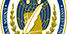 9th Plenary session of the Asian Affairs Commission (CAAs) - Noticias - UINLuinl.orgТав. Үйл ажиллагааны нэр: “Хөгжлийн бэрхшээлтэй, насанд хүрээгүй, өндөр настай иргэний хөрөнгийн эрхийн хамгаалалт” сэдэвт онол, практикийн бага хурал (Удирдан зохион байгуулсан ОУНХ-ны АХЭК-ын ээлжит Ерөнхийлөгч, Монголын Нотариатчдын танхимын Ерөнхийлөгч Р.Онончимэг)Эрхэлсэн газар: Монголын Нотариатчдын танхимХугацаа: 2019.06.27Агуулга: Ардчилсан төрт нийгэмд хүн бүр тэгш эрхтэй, тэгш боломжоор хангагдах учиртай хэдий ч хөгжлийн бэрхшээлтэй, насанд хүрээгүй, өндөр настай иргэн нь бүрэн чадамжтай иргэний нэгэн адил нийгмийн харилцаанд тэгш эрхтэйгээр оролцох боломж хязгаарлагдмал байдаг. Энэ байдлын тэнцлийг төр илүү их анхаарал хандуулах, боломжийг бий болгох замаар тэнцвэртэй байдалд дөхүүлж байх учиртай. Хүн өмч хөрөнгөтэй байх нь жам ёсны эрх бөгөөд энэ эрхийг Монгол Улс Үндсэн хуулиараа баталгаажуулсан. Хөрөнгийн эрхийн хамгаалалтыг мэргэжлийн хуульчид ялангуяа нотариатчид хийж байх учиртай гэж Олон улсын Нотариатын холбоо 2016 онд нийт гишүүн орнууддаа уриалан зөвлөмж гаргасан бөгөөд энэ үйл ажиллагааг улс орон бүрийн нотариатын байгууллага өөрийн улсын эрх бүхий байгууллага, албан тушаалтны сонорт хүргэж, ажил хэрэг болгохыг зөвлөсний дагуу хурал зохион байгуулагдсан. Тус хуралд Монгол Улсын Ерөнхийлөгч Х.Баттулга, Ерөнхий сайд У.Хүрэлсүх нар илгээлт ирүүлж, УИХ-ын гишүүн, Хууль зүйн байнгын хорооны дарга Х.Нямбаатар, УИХ-ын гишүүн Н.Оюундарь, Н.Учрал нар оролцож мэндчилгээ дэвшүүлж байв.Үр дүн, жишээ: Хурлаас гарсан илтгэл, шүүмж, саналыг эмхтгэн хуралд оролцсон гадаад, дотоодын бүх оролцогч нарт хүргүүлсэн.Хурлын үйл ажиллагаа, илтгэлүүдийг www.notary.mn  болон Олон улсын нотариатын холбооны uinl.org сайтаас үзэх боломжтой. (2019 он) https://notary.mn/pages/show/16164103329620https://www.uinl.org/-/9th-plenary-session-of-the-asian-affairs-commission-caas-?doAsGroupId=20181&refererPlid=21244&controlPanelCategory=sites&fbclid=IwAR3XOu-zuqRt4y1JjjmwJdY6HQeiTWpqFGBKkpGage6tdgqSXajandb_VEU#p_73_INSTANCE_g4QgRSEIbf0QЗургаа. Үйл ажиллагааны нэр: Нотариатын тухай хуульд нэмэлт, өөрчлөлт оруулах тухай хууль. (Монголын Нотариатчдын танхимын Ерөнхийлөгч Р.Онончимэг ХЗДХЯ-ны болон УИХ-ын ажлын хэсэгт орж ажилласан.)Эрхэлсэн газар: УИХБатлагдсан хугацаа: 2019.05.30Агуулга: Нотариатчийн сахилга хариуцлага, нотариатч болох шалгуурыг нэмэгдүүлэх, татварын орчинг тодорхой болгох, нотариатын үйлдлийг цахим төвшинд хийх, нотариатын баримт бичгийн архив болон нотариатын үүрэг гүйцэтгэгчийн хийх үйлдлийг тодорхой болгох эрх зүйн орчинг бүрдүүлэх зохицуулалтыг хийсэн.Үр дүн, жишээ: Хууль батлагдсан (2019 он)  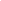 https://www.legalinfo.mn/details/1163..:: www.Legalinfo.mn - Хуулийн нэгдсэн портал сайт ::..legalinfo.mn Долоо. Үйл ажиллагааны нэр: Олон улсын Нотариатын холбооны Азийн хэрэг эрхлэх комиссын 2019 оны ээлжит Ерөнхийлөгчөөр Монголын Нотариатчдын танхимын Ерөнхийлөгч Р.Онончимэг томилогдсон.Эрхэлсэн газар: Олон улсын Нотариатын холбоо (ОУНХ)Хугацаа: 2018-2019Агуулга: Олон улсын Нотариатын холбооны Азийн хэрэг эрхлэх комисс (АХЭК) 2011 онд ОУНХ-ны бүх гишүүдийн хурлаас албан ёсоор батламжлагдан үйл ажиллагаагаа эхлүүлсэн. Тус комисс Азийн бүсийн тэргүүлэгч улсууд болох Япон, Индонези, БНХАУ, БНСУ, Вьетнам болон Монгол улс гэсэн гишүүнчлэлтэй. АХЭК-ын Ерөнхийлөгч, дэд Ерөнхийлөгч, санхүүч, нарийн бичгийн даргыг жил бүрийн хурлаараа хэлэлцэн сонгож, түүнийг ОУНХ-ны Удирдах зөвлөлийн хурлаас батламжилдаг. АХЭК-ын Ерөнхийлөгч нь Олон улсын Нотариатын холбооны дүрэм заасны дагуу тивээ төлөөлөн ОУНХ-ны бүх гишүүдийн хурал, Удирдах зөвлөлийн хуралд оролцож, тайлан тавих, асуудлаа хэлэлцүүлэх, мөн АХЭК-ын тухайн жилийн хурлыг өөрийн улсдаа зохион байгуулах үүрэг хүлээдэг. 2019 онд энэ үүргийг хүлээн авч, биелүүлсэн. Энэхүү хурал олон улсын нотариатын байгууллагуудтай туршлага, мэдээлэл солилцохоос гадна Монгол улсыг гишүүн орнуудад сурталчлан таниулах зорилгын дор зохион байгуулагдсан нь оролцогчдод гүн сэтгэгдэл үлдээсэн.Үр дүн, жишээ: Олон улсын Нотариатын холбооны Азийн хэрэг эрхлэх комиссын Ерөнхийлөгчөөр томилогдсон тухай албан ёсны мэдээллийг тус холбооны www.uinl.org сайтаас үзэх боломжтой. (2019 он) https://notary.mn/pages/show/16164103329620үр дүн, жишээ: https://www.uinl.org/-/mrs-ononchimeg-ryenchindorj-president-of-the-mongolian-chamber-of-notaries-is-appointed-2019-caas-president?doAsGroupId=20181&refererPlid=21244&controlPanelCategory=sites&fbclid=IwAR31IoG3gDTInarPM_7xbcosvaf_aadf_3LBeWvOauC5VzbZLdvJUCNbZMg#p_73_INSTANCE_g4QgRSEIbf0QMrs. Ononchimeg Ryenchindorj, President of the Mongolian Chamber of Notaries is appointed 2019 CAAs President - Noticias - UINLuinl.orgНайм. Үйл ажиллагааны нэр: “Нотариатын нийгэмд гүйцэтгэх үүрэг” сэдэвт Олон улсын эрдэм шинжилгээний бага хурал (Удирдан зохион байгуулсан Монголын Нотариатчдын танхимын Ерөнхийлөгч Р.Онончимэг)Эрхэлсэн газар: Монголын Нотариатчдын танхим, МУИС-ХЗСХугацаа: 2018.10.16Агуулга: Монгол Улсын Их Хурлын 2018 оны хаврын ээлжит чуулганаар Улсын бүртгэлийн багц хууль батлагдсан ба тус хуулиар нотариатч бүртгэлийн байгууллагатай мэдээлэл харилцан солилцох, зуучлах эрхтэй байхаар хуульчлагдсан. Тус хууль мөн оны 11 дүгээр сарын 01-ний өдрөөс хэрэгжих эхлэхтэй холбоотойгоор хуулийг нэг мөр ойлгон хэрэгжүүлэх, мөн Нотариатын тухай хуульд нэмэлт, өөрчлөлт оруулах тухай хуулийн төсөл Засгийн газраас УИХ-д өргөн баригдсан байсан.Иймээс өнөөгийн нийгэмд нотариатч, нотариатын байгууллагын өмнө тулгарч буй асуудал, чиг хандлага төрийн болон мэргэжлийн байгууллагуудын уялдаа холбоо, төрийн үйл ажиллагаанд хэрэгжүүлж болох  нотариатын үйлчилгээг тодорхой болгох, цаашид нотариатын эрх зүй, түүний суурь судалгааны ажлыг хөгжүүлэхэд анхаарах асуудлыг гаргаж тавих, эхлүүлэх зорилготой зохион байгуулагдсан. Тус хуралд Хууль зүй, дотоод хэргийн яам, УБЕГ, Монголын Нотариатчдын танхим, ХБНГУ, Франц, Унгар улсын нотариатын байгууллагаас илтгэл хэлэлцүүлж, чиглүүлэгч, панелистаар Хууль зүйн Үндэсний хүрээлэн, УДШ, ХЗДХЯ, МУИС-ХЗС, ХБНГУ, Францын нотариатын байгууллагаас төлөөлөл оролцож, өөрсдийн санал дүгнэлтийг өгч ажилласан. Тус санал дүгнэлтүүд 2019 онд УИХ-аас баталсан Нотариатын тухай хуульд нэмэлт, өөрчлөлт оруулах тухай хуульд тусгагдсан хэрэгжиж байна. Жишээ: Хурлын үйл ажиллагаа, илтгэлүүдийг www.notary.mn сайтаас үзэх боломжтой. https://www.uinl.org/-/mongolian-chamber-of-notaries-organized-an-international-symposium-on-the-role-of-notaries-in-society-?doAsGroupId=20181&refererPlid=21244&controlPanelCategory=sites&fbclid=IwAR15cr7Xw1VKeJN6nLyaRH_r-sZOzEZZVvXxRZEYpyEbVfSbq18HDPwsAU4#p_73_INSTANCE_g4QgRSEIbf0QMongolian chamber of notaries organized an international symposium on “the Role of notaries in society” - Noticias - UINLuinl.orgЕс.Үйл ажиллагааны нэр: Монголын Нотариатчдын танхимын Ерөнхийлөгчөөр Р.Онончимэг миний бие сонгогдсон.Эрхэлсэн газар: Монголын Нотариатчдын танхимын Бүх гишүүдийн хуралХугацаа: 2017-одооАгуулга: Танхимын Ерөнхийлөгч нь Нотариатын тухай хууль, Монголын Нотариатчдын танхимын дүрэмд заасны дагуу “Танхимын өдөр тутмын үйл ажиллагааг удирдан зохион байгуулах, байгууллагыг гадаад, дотоодод төлөөлөх, Удирдах зөвлөлийн хурал зохион байгуулж, даргалах, нотариатийн үйл ажиллагаатай холбогдсон асуудлаар гаргасан өргөдөл, гомдол, мэдээллийг шалгах ажлыг зохион байгуулах, бүх гишүүдийн хурлаас батлагдсан төсвийн хүрээнд хүрээнд Танхимын өмч хөрөнгийг захиран зарцуулж, тайлан тавих болон бусад тодорхой чиг үүрэг”-ийг хэрэгжүүлдэг.Улсын бүртгэлийн багц хууль батлагдахад нотариатч мэдээлэл нийлүүлэх, зуучлах эрхтэй болсон.Нотариатын тухай хуульд нэмэлт, өөрчлөлт оруулах тухай хууль батлагдаж, нотариатын үйлчилгээ цахимжих, нотариатчийн сахилга хариуцлагыг нэмэгдүүлэх эрх зүйн орчин бүрдсэн.“Цахим нотариат” төслийн эрх зүйн орчныг бүрдүүлж, байгууллагадаа нэвтрүүлэх ажлыг зохион байгуулж, үр дүнг үзсэн, улсын бүртгэлийн байгууллагатай мэдээлэл солилцож эхэлсэн, дижитал шилжилт хийж байгаатай холбоотойгоор байгууллагын вэб сайт, цахим хуудсуудыг байнгын ажиллагаатай болгож, мэдээлэл авах боломжийг жигдрүүлсэн.Нотариатын нийгэмд гүйцэтгэх үүргийг тодорхойлох, цаашид төрийн чиг үүргээс нотариатын үйлчилгээнд хэрэгжүүлэх болох үйлчилгээг өргөжүүлэх зорилго бүхий Олон улсын онол практик, эрдэм шинжилгээний хурлуудыг хоёр удаа зохион байгуулсан.Олон улсын Нотариатын холбооны гишүүн орны хувьд дүрмээр хүлээсэн үүргийн дагуу татвараа төлж, АХЭК-ын гишүүний хувьд, мөн ээлжит Ерөнхийлөгчийн хувьд хийж гүйцэтгэх ажлуудыг зохион байгуулж, жилийн хурлаа Монгол улсад хийсэн ба тайланг холбогдох байгууллагуудад хүргүүлж ажилласан.Нотариатын байгууллагын 95 жилийн ойд зориулан анх удаа Танхимаас байгууллагын бүрэн хэмжээний түүхэн товчоон, хууль тогтоомжийн эмхтгэлийг 2 цуврал боть болгон хэвлүүлсэн.Ковид-19 цар тахлын үед Монгол Улсын Засгийн газар, УОК, НОК-ын шийдвэрийн дагуу ажиллаж, улмаар гишүүдэд гарч буй эдийн засаг, нийгмийн хүндрэл бэрхшээлийг даван туулахад Удирдах зөвлөлтэй хамтран зохион байгуулалт хийж, тогтмол үйл ажиллагаа явуулж байна.Хууль, дүрэмд заасан бусад ажлуудыг тогтмол гүйцэтгэж байна.Үр дүн, жишээ: Байгууллагын вэбсайт www.notary.mn“Улсын бүртгэлийн багц хууль-бүртгэлийн цахим үйлчилгээ” хэлэлцүүлгийн талаарх мэдээлэл- http://burtgel.gov.mn/archive/index.php/2239-2018-11-27-04-37-59Улсын бүртгэлийн ерөнхий газартай гэрээ байгуулсан мэдээлэл- https://notary.mn/pages/show/16167405372895Индонези улсын Бали мужид зохион байгуулагдсан ОУНХ-ны Азийн хэрэг эрхлэх комиссын 7 дугаар чуулга уулзалтын мэдээлэл-  https://notary.mn/pages/show/16159728186068БНХАУ-ын Шиань хотод зохион байгуулагдсан АХЭК-ын 8 дугаар хурлын мэдээ http://www.moj.gov.cn/news/content/2018-09/06/bnyw_39488.html Олон улсын нотариатын холбооны Удирдах зөвлөл ба Олон улсын нотариатын хамтын ажиллагааны зөвлөлийн хуралдааны мэдээлэл- https://notary.mn/pages/show/16159868283574 Олон улсын Нотариатын холбооны Гишүүн Нотариатчдын  Ерөнхий Хурал ба Ерөнхий Зөвлөлийн Хурлын мэдээлэл- https://notary.mn/pages/show/16159876368275https://www.facebook.com/443370709186435/videos/7765368195609832 боть номны мэдээлэл- https://notary.mn/pages/show/16167421527810Монголын Нотариатчдын танхимаас УОК-т өгсөн хандивын мэдээ https://www.facebook.com/443370709186435/photos/a.466557596867746/1298001197056711/?type=3  Арав. Үйл ажиллагааны нэр: Монголын улсад Нотариатын байгууллага үүсэж хөгжсөний 90 жилийн ойг тэмдэглэн өнгөрүүлэх ажлын хэсгийн ахлагчЭрхэлсэн газар: Монголын Нотариатчдын танхимХугацаа: 2015 онАгуулга: Ойг тэмдэглэн өнгөрүүлэх ажлыг үе шаттайгаар зохион байгуулсан бөгөөд энэхүү үйл ажиллагаа 3 томоохон хэсгээс бүрдэж байсан.“Эрх зүйн шинэчлэл: төрийн болон мэргэжлийн байгууллагуудын хоорондын үйл ажиллагааг уялдуулах нь” сэдэвт эрдэм шинжилгээний бага хурал (эмхтгэн хэвлүүлсэн)“Нотариат-90, цаг хугацаа үнэнийг гэрчлэгчид” нэвтрүүлэг Баярын хурал, хүндэтгэлийн хүлээн авалт (Баярын хурал Төрийн ордонд зохион байгуулагдсан)Үр дүн, жишээ: Хурлын эмхтгэл хэвлэгдэж, хүргэгдсэн.  https://notary.mn/pages/show/16167435624750 Нэвтрүүлэг (https://www.youtube.com/watch?v=T_J_pcOfOKg (2015 он) Арван нэг. Үйл ажиллагааны нэр: “Цахим нотариат” төсөл (2012 оноос эхлэн өнөөдрийг хүртэл Удирдах зөвлөл, ажлын хэсгийн гишүүн, Ерөнхийлөгчийн хувьд төслийн бүх үе шатанд хамтран ажиллаж, хэрэгжилтийг удирдан зохион байгуулж байна.)Эрхэлсэн газар: Монголын Нотариатчдын танхимХугацаа: 2012-одооАгуулга: Нэг талаас Монгол улсын Засгийн бодлого шийдвэр, нөгөө талаас Олон улсын Нотариатын холбооны зөвлөмжтэйгөөр 21-р зууны нотариатын үйлчилгээ үзүүлж байгаа байдал нь дижитал буюу цахим байдлаар хэрэгжих зайлшгүй шаардлагатай болсон. Монголын Нотариатчдын танхимаас энэхүү төслийг хэрэгжүүлэхэд нилээдгүй хүндрэлийг даван туулсан. Учир нь нотариатын үйлчилгээ хэдийгээр төрийн үйлчилгээ боловч үйл ажиллагааг нь зохицуулж удирддаг байгууллага болох Монголын Нотариатчдын танхим нь төсвөөс санхүүжилт авдаггүй, ТББ-ын статустай, (2019 оноос нийтийн эрх зүйн этгээд) гишүүд нь өөрөө өөрийгөө санхүүжүүлэн ажилладаг билээ. Иймээс “Цахим нотариат” төслийн санхүүжилтийг төсвөөс эсхүл олон улсын байгууллагын санхүүжилтээр (хэдийгээр ХЗДХЯ-ны зүгээс дэмжиж байсан ч) хийх боломж олдоогүй, байгууллагын хувьд санхүүжилтийг шийдвэрлэхэд хамгийн хүндрэлтэй байсан. (Эстони улсын Засгийн газар төрийн бүх үйлчилгээгээ төр, хувийн гэлгүй бүх зардлыг төсвөөс гарган санхүүжүүлэн хийсэн байв.)Цахим нотариат төсөл дараахь үе шатыг дамжин өнөөдрийн үр дүнд хүрсэн. Үүнд өөрийн оролцсон хэсгийг тодруулж бичвэл:Туршлага судлах үе (Эстони улсын цахим нотариатын туршлага судлахаар 2012 онд ажлын айлчлал хийх бүрэлдэхүүнд багтаж туршлага судалж ирсэн.) Танхим Эстони, ХБНГУ, Франц, Япон зэрэг улсад цахим нотариатын туршлага судалсан.Цахим нотариатын техник эдийн засгийн үндэслэлийг боловсруулах үе (2013 онд Танхимын Ерөнхийлөгчийн тушаалаар байгуулагдсан ажлын хэсэгт орж 2016 он хүртэл багийн гишүүдтэйгээ хамтран ажиллаж, ТЭЗҮ боловсруулахад оролцсон төдийгүй “Цахим нотариат” хэлэлцүүлгийг төрийн болон мэргэжлийн байгууллагуудыг оролцуулан зохион байгуулсан. Хэлэлцүүлэгт УИХ-ын Хууль зүйн байнгын хороо, Хууль зүйн яам, Сангийн яам, Тагнуулын Ерөнхий газар, Мэдээллийн технологи, шуудан харилцаа, холбооны газар, Үндэсний дата төв УТҮГ, Улсын бүртгэлийн ерөнхий газар, Газрын харилцаа, геодези зураг зүйн газар, Автотээврийн үндэсний төв УТҮГ, Татварын ерөнхий газар, Архивын ерөнхий газар, Иргэний харьяалал шилжилт, хөдөлгөөний газар, Нийслэлийн Засаг даргын Тамгын газар болон холбогдох бусад байгууллагууд оролцсон юм.)Цахим нотариатын программ хийлгэх үе (Цахим нотариат ажлын хэсгийг түр орлон гүйцэтгэгчийн хувьд программ хийлгэх компани сонгон шалгаруулахад оролцож, бүх гишүүдийн хурлаас программ хийлгэх компанийг сонгож, эхлүүлэхэд оролцов.)Цахим нотариат программыг нэвтрүүлэх үе, эрх зүйн орчин (Улсын бүртгэлийн Ерөнхий хуульд нотариатч мэдээлэл нийлүүлэх, лавлагаа авах, Эд хөрөнгийн эрхийн улсын бүртгэлийн хуульд нотариатч зуучлах эрхтэй байхаар (2018 он), Нотариатын тухай хуульд нэмэлт өөрчлөлт оруулах тухай (2019 он) хуулиар нотариатч нотариатын үйлдлийг гэрчлэхдээ лавлагаа мэдээллийг холбогдох байгууллагаас цахим болон цаасан байдлаар авах, нотлох баримтаа цахим болон цаасан байдлаар бүрдүүлэхээр зохицуулсан. 2018 оны 3 дугаар сараас Үндэсний дата төв УТҮГ-тай гэрээ байгуулж, Хур системтэй холбогдох лавлагаа, мэдээлэл авч эхэлсэн. Өнөөдөр УБЕГ-тай мэдээлэл солилцон хамтран ажиллаж байна.)Үр дүн, жишээ: 2015.02.03 Цахим нотариат хэлэлцүүлэг https://gogo.mn/r/ko27l 2017.09.08 https://www.mglbar.mn/news/22312020.10.16 https://www.facebook.com/443370709186435/videos/653272848909935 2020.10.16 https://www.facebook.com/443370709186435/videos/431869137783769 Арван хоёрҮйл ажиллагааны нэр: “Гэрээслэл” гарын авлага хамтран боловсруулсан.Эрхэлсэн газар: Монголын Нотариатчдын танхимХугацаа: 2008 Агуулга: Гэрээслэл нь нотариатаар гэрчлэгддэг үйлдлүүдийн дундаас харьцангуй цөөн хийгддэг боловч цаашид нийгмийн харилцаа, иргэдийн эрх зүйн ухамсараас шалтгаалан өргөжих хандлагатай үйлдэл болж байгаа хэдий ч маргаан их гардаг тул нотариатчид тухайн үйлдлийг хийхээс зайлсхийх байдалд дүгнэлт хийж, аргачилсан зөвлөмж болгон боловсруулахад голлох үүрэгтэй оролцсон. Р.Онончимэг нь 2007 онд энэ сэдвээр Удирдлагын академид менежерийн дипломын ажил бичсэн байв.Жишээ:  Гарын авлага болгож хэвлэгдсэн. 3.5Мэргэжлийн холбоо, байгууллагын гишүүнчлэлийн талаарМонголын Хуульчдын холбоо, Монголын Өмгөөлөгчдийн холбоо, хууль зүйн эсхүл хүний эрхийн чиглэлээр ажилладаг бусад холбоо, байгууллагад гишүүн бол хамгийн сүүлийнхээс нь эхлэн он дарааллаар нэрлэн бичиж, гишүүнчлэл тус бүрийг нотлох баримтыг хавсаргана. -Мэргэжлийн холбоо, байгууллагын гишүүн болсон огноог бичнэ. Уг байгууллагын гишүүнчлэлийг түдгэлзүүлж, хүчингүй болгож, дуусгавар болгож байсан бол энэ талаар бичиж, шалтгааныг нь тайлбарлана. -Мэргэжлийн холбоо, байгууллагад эрхэлж байсан албан тушаал, гүйцэтгэсэн чиг үүргийн нэр, огноог хамгийн сүүлийнхээс нь эхлэн он дарааллаар бичнэ.3.5Нэг. Монголын Хуульчдын холбооЗөвлөлийн гишүүн (2019 оноос одоо)Үндсэн хуулийн хорооны Удирдах зөвлөлийн гишүүн (2018 оноос одоо)Хуульч (2003-2013, 2014 оноос одоо)Хоёр.Олон Улсын Нотариатын холбооОлон Улсын Нотариатын холбооны Удирдах зөвлөлийн гишүүн, Азийн хэрэг эрхлэх комиссын ээлжит Ерөнхийлөгч  (2019) (ОУНХ-ны дүрэм, гишүүдийн саналын дагуу шийдвэрлэгддэг)Гурав.Монголын Нотариатчдын танхимУдирдах зөвлөлийн гишүүн (2004-2017) (Дүрэмд заасан хугацаагаар ажилладаг)Цахим нотариат ажлын хэсгийн гишүүн (2012-2016) (Танхимын Ерөнхийлөгчийн шийдвэрээр ажилладаг)ХЗДХЯ-ны дэргэдэх нотариатын Мэргэшлийн хорооны гишүүн (2005-2009, 2015-2018) (Хууль зүй, дотоод хэргийн сайдын тушаалаар томилогдож, дараагийн гишүүн томилогдсоноор чөлөөлөгддөг)Дөрөв.Монголын Өмгөөлөгчдийн холбооӨмгөөлөгч (2003-2011) Хууль зүй, дотоод хэргийн сайдын 2003.01.31-ний өдрийн №23 тоот тушаалаар өмгөөллийн үйл ажиллагаа эрхлэх тусгай зөвшөөрөл авсан, №440 тоот гэрчилгээтэй байсан. Хууль зүй, дотоод хэргийн сайдын 2011.05.03-ны өдрийн 80 тоот тушаалаар тусгай зөвшөөрөл түдгэлзүүлсэн. (Нотариатын тухай хуулийн шинэчилсэн найруулга УИХ-аас баталсантай холбоотойгоор нотариат, өмгөөллийн үйл ажиллагаа давхар эрхлэх боломжгүй болсон хуулийн хэрэгжилтийн дагуу) (8 жил 3 сар)Тав.Монголын Эмнести Интернэшнл байгууллагаХуульчдын бүлгийн гишүүн (2003-2010) Ажлын ачааллаас хамаарч үйл ажиллагаанд өөрийн сайн дураар хамрагдаж чадахаа больсон.3.6Байгаа бол хэвлүүлсэн бүтээл болон олон нийтэд өгсөн мэдээлэлӨөрийн боловсруулсан, хянасан ном, өгүүлэл, тайлан, шийдвэр, зөвлөмж зэрэг аливаа хэлбэрээр хэвлүүлсэн материал байгаа бол гарчиг, хэвлэсэн газар, огноог бичнэ.Өөрийн харьяалагддаг байгууллагын нэрийн өмнөөс бэлдсэн, эсхүл бэлдэхэд оролцсон аливаа хууль тогтоомж, дүрэм, журам, шийдвэр, тайлан, зөвлөмж, болон бусад материал байгаа бол түүнийг хэвлэсэн байгууллагын нэр, хаяг, огноо, гол агуулгыг бичнэ.Сүүлийн таван жилийн хугацаанд хэлэлцүүлсэн лекц, илтгэл, нээлтийн үг зэрэг илтгэл, ярианы товч утга, огноо, газар, танилцах арга замыг бичнэ. Тухайн илтгэл, ярианы хуулбарыг хийх боломжгүй бол түүнийг зохион байгуулсан байгууллагын нэр, хаяг, илтгэл, ярианы огноо, товч утгыг бичнэ.Сүүлийн таван жилийн хугацаанд хэвлэл, мэдээллийн хэрэгсэлд өгсөн ярилцлага, нийтлэлийг хамгийн сүүлийнхээс нь эхлэн жагсааж бичнэ. Ярилцлага, нийтлэлүүдийн огноог зааж, боломжтой бол ярилцлагын тэмдэглэл, дүрс бичлэг, нийтлэлийг хуулбарлан өгнө.Жич: Дээр дурдсан материал тус бүрээс нэгийг хавсаргах бөгөөд боломжтой бол цахимаар үзэх линкийг тусгана.3.6Нэг.Нотариатын үйл ажиллагааны эрх зүйн зохицуулалтыг боловсронгуй болгох зарим асуудал, Магистрын дипломын ажил,  2003 он, МУИС-ХЗС, Монгол Улсын хууль зүйн шинжлэх ухааны судалгааны эх сурвалжийн цахим сан https://nli.gov.mn/nom/index.php#Нотариатчийн үүргийн тухайд, өгүүлэл, Legis хууль эрх зүйн суваг. 2003. №3 (4). 48-49 дэх тал, Монгол Улсын хууль зүйн шинжлэх ухааны судалгааны эх сурвалжийн цахим сан https://nli.gov.mn/nom/index.php#Нотариатчийн үйл ажиллагааны хязгаарлалтыг тодорхой болгох нь, өгүүлэл, Legis хууль эрх зүйн суваг. 2003. №5 (6). 52-53 дахь тал, Монгол Улсын хууль зүйн шинжлэх ухааны судалгааны эх сурвалжийн цахим сан https://nli.gov.mn/nom/index.php#Гэрээслэл, өгүүлэл, Хууль дээдлэх ёс. 2005. №1 (08). 70-75 дахь тал, Монгол Улсын хууль зүйн шинжлэх ухааны судалгааны эх сурвалжийн цахим сан https://nli.gov.mn/nom/index.php#Нотариатчдын нийгэмд гүйцэтгэж буй чиг үүрэг, өгүүлэл, Зууны мэдээ 2005.06.15 №140 (1963) 8 дугаар нүүрНотариатын эрх зүйн зохицуулалтыг боловсронгуй болгох асуудал, өгүүлэл, Хууль дээдлэх ёс сэтгүүл 2005 №04 (11). 88-89 дэх тал, Монгол Улсын хууль зүйн шинжлэх ухааны судалгааны эх сурвалжийн цахим сан https://nli.gov.mn/nom/index.php#Өв залгамжлалын эрх зүй дэх гэрээслэл, менежерын дипломын ажил, 2007. Удирдлагын академиМонгол Улсын нотариатын хөгжил, цаашдын чиг хандлага, өгүүлэл, Хууль дээдлэх ёс сэтгүүл 2009 №2 (25). 70-73 дахь тал, Монгол Улсын хууль зүйн шинжлэх ухааны судалгааны эх сурвалжийн цахим сан https://nli.gov.mn/nom/index.php#Хилийн чанадаас ирэх болон гадаад улсад хэрэглэгдэх баримт бичгийн баталгаажуулалт, хэрэглээ, ном, Си Ти Пи Принтинг Сервис ХХК-д хэвлэв, 2020, https://notary.mn/pages/show/354, МУИС-ийн Хууль зүйн сургуулийн номын сан,  Монголын Нотариатчдын танхимын номын сан, Хууль зүйн үндэсний хүрээлэнгийн номын сан https://nli.lib4u.net/ Хоёр. 2008, Гэрээслэл ном, Монголын Нотариатчдын танхимаас эрхлэн гаргасан номыг хамтран боловсруулсан. Нотариатч нарт зориулсан гарын авлага, https://notary.mn/pages/show/16165009943971  2018, “Нотариатын нийгэмд гүйцэтгэх үүрэг” Олон улсын эрдэм шинжилгээний хурлын эмхтгэл, Монголын Нотариатчдын танхимаас эрхлэн хэвлүүлсэн. Мөнхийн үсэг ХХК-д хэвлэв. https://notary.mn/pages/show/16165022404932Олон улсын Нотариатын холбооны Азийн хэрэг эрхлэх комиссын 9 дүгээр үндсэн хурлын илтгэл, хэлэлцүүлгийн эмхтгэл, Монголын Нотариатчдын танхимаас эрхлэн хэвлүүлсэн. Титан Принт ХХК-д хэвлэв. https://notary.mn/pages/show/16164999853264Монгол Улсын нотариат түүхэн товчоон I боть, Монголын Нотариатчдын танхимаас эрхлэн хэвлүүлсэн. Мөнхийн үсэг ХХК-д хэвлэв. Монгол Улсын нотариат хууль тогтоомжийн эмхтгэл II боль, Монголын Нотариатчдын танхимаас эрхлэн хэвлүүлсэн. Мөнхийн үсэг ХХК-д хэвлэв.Нотариатын тухай хуульд нэмэлт, өөрчлөлт оруулах тухай хууль, Монгол Улсын Их хурал, 2019.05.30, https://www.legalinfo.mn/law/details/400?lawid=400Нотариатын байгууллагын шилдэг салбар, шилдэг болон тэргүүний нотариатч шалгаруулах, шагнал олгох журам, Монголын Нотариатчдын танхимын Удирдах зөвлөлийн 13 дугаар тогтоол, 2018.04.16, Агуулга: Нотариатын байгууллагад үр бүтээлтэй, санаачлагатай, бусдыгаа хошуучлан ажиллаж буй нотариатчийн хөдөлмөрийг үнэлэх, хамт олонч уур амьсгалыг нэмэгдүүлэх, бахархах үзлийг бий болгох зорилгоор журмыг шинэчлэн боловсруулсан.Шагнал урамшуулал, буцалтгүй тусламж, тэтгэмж олгох журам, Монголын Нотариатчдын танхимын Удирдах  зөвлөлийн 18 дүгээр тогтоол, 2018.06.07, Агуулга: Монголын Нотариатчдын танхимын гишүүн, ажлын албаны ажилтнуудад шагнал урамшуулал, тэдгээрт болон ар гэрт нь буцалтгүй тусламж, тэтгэмж олгох харилцааг зохицуулна.Монголын Нотариатчдын танхимын Ахмадын зөвлөлийн дүрэм, Монголын Нотариатчдын танхимын Удирдах  зөвлөлийн 19 дүгээр тогтоол,  2018.06.07, Агуулга: Монголын Нотариатчдын танхимын ахмадын зөвлөлийн зорилго, үйл ажиллагаа, зарчим, зохион байгуулалт, эрх үүргийг тодорхойлно.Нотариатч мэдээлэл нийлүүлэх, мэдээлэл авах үйл ажиллагааны журам, Хууль зүй, дотоод хэргийн сайдын А/22 дугаар тушаал, 2019.02.02, https://notary.mn/pages/page_legalАгуулга: Мэдээлэл нийлүүлэх, мэдээлэл авах чиглэлээр Улсын бүртгэлийн асуудал эрхэлсэн төрийн захиргааны байгууллагатай гэрээ байгуулсан нотариатч эд хөрөнгийн эрхийн улсын бүртгэлийн мэдээллийн санд мэдээлэл нийлүүлэх, уг сангаас мэдээлэл авах үйл ажиллагаатай холбоотой харилцааг зохицуулна.  Журмын төслийг Танхимын Удирдах зөвлөлөөс хамтран боловсруулж, Хууль зүй, дотоод хэргийн сайд баталсан.Нотариатчийн мөнгө угаах болон терроризмыг санхүүжүүлэхтэй тэмцэхэд чиглэсэн  дотоод хяналтын болон эрсдэлийн удирдлагын хөтөлбөр, Монголын Нотариатчдын танхимын Удирдах  зөвлөлийн 11 дүгээр тогтоол, 2019.04.18, https://notary.mn/pages/page_legal Агуулга: Нотариатчийг мөнгө угаах, терроризмыг санхүүжүүлэхтэй холбоотой аливаа эрсдэлээс хамгаалах, эрсдэлийг бууруулах, урьдчилан сэргийлэх зорилготой дотоод хяналтын болон эрсдэлийн удирдлагын хөтөлбөрийг Танхимын Удирдах зөвлөлөөс хамтран боловсруулсан.Нотариатчийн ёс зүйн дүрэм, Хууль зүй, дотоод хэргийн сайдын А/219 дугаар тушаал, 2019.11.19, https://notary.mn/pages/page_legalАгуулга: Хуульд заасны дагуу нотариатчийн үйл ажиллагаандаа баримтлах ёс зүйн хэм хэмжээг тогтоон хэвшүүлэх зорилгоор төслийг Танхимын Удирдах зөвлөлөөс хамтран боловсруулж, Хууль зүй, дотоод хэргийн сайд баталсан.Сахилгын зөвлөлийн ажиллах журам, Хууль зүй, дотоод хэргийн сайдын А/220 дугаар тушаал, 2019.11.19, https://notary.mn/pages/page_legalАгуулга: Монголын Нотариатчдын танхимын дэргэдэх Сахилгын зөвлөлийн үйл ажиллагааны эрх зүйн үндсийг тогтоож, иргэн, хуулийн этгээдээс нотариатч хууль болон ёс зүйн хэм хэмжээ зөрчсөнтэй холбогдуулан гаргасан өргөдөл, гомдлыг хянан шийдвэрлэхтэй холбогдсон харилцааг зохицуулах чиглэлээр Танхимын Удирдах зөвлөлөөс хамтран төслийг боловсруулж,  Хууль зүй, дотоод хэргийн сайд баталсан.Нотариатын цахим мэдээллийн санд мэдээллийг хүлээн авах, хадгалах, ашиглах, түүний аюулгүй байдлыг хангах журам, Хууль зүй, дотоод хэргийн сайдын А/01 дугаар тушаал, 2020.01.02, https://notary.mn/pages/page_legalАгуулга: Нотариатчийн гэрчилсэн бүх үйлдэл, цахим бүртгэлээс гадна Нотариатчдын танхимын удирдлага, зохион байгуулалт, санхүү, хүний нөөц, өргөдөл, гомдлын болон бусад холбогдох мэдээллийг нотариатын цахим мэдээллийн санд хүлээн авах, хадгалах, ашиглах, түүний аюулгүй байдлыг хангах болон байгууллага хооронд харилцан мэдээлэл солилцохтой холбогдсон харилцааг зохицуулах чиглэлээр төслийг Танхимын Удирдах зөвлөлөөс хамтран боловсруулж, Хууль зүй, дотоод хэргийн сайд баталсан.Нотариатын тойрог шилжих журам, Хууль зүй, дотоод хэргийн сайдын тушаал А/213 дугаар тушаал, 2020.11.27, https://notary.mn/pages/page_legal Агуулга: 2019 оны 5 дугаар сарын 30-ны өдөр баталсан Нотариатын тухай хуульд нэмэлт, өөрчлөлт оруулах тухай хуульд нотариатын тойрог шилжих шалгалтыг тусдаа журмаар зохицуулахаар заасны дагуу төслийг боловсруулж,  Хууль зүй, дотоод хэргийн сайд баталсан.Шинэ төрлийн коронвируст халдвар КОВИД-19 цар тахлаас урьдчилан сэргийлэх, халдвар хамгааллын дэглэмийг баримтлан ажиллах түр журам, Монголын Нотариатчдын танхимын Удирдах  зөвлөлийн 44 дүгээр тогтоол, 2020.12.02, https://notary.mn/pages/page_legal Агуулга: Дэлхийн нийтийг хамарсан цар тахалтай холбогдуулан Засгийн газар, улсын онцгой комиссоос гаргасан шийдвэртэй уялдуулан, өвчнөөс урьдчилан сэргийлэх,  халдвар хамгааллын дэглэмийг баримтлах чиглэлээр журмыг төслийг боловсруулан баталсан.Гурав.Газар, үл хөдлөх хөрөнгийн гэрээ гэрчлэхэд үнэлгээтэй холбоотойгоор нотариатчид тулгарч байгаа зарим асуудал, шийдвэрлэх санал, илтгэл, Хуульч сэтгүүл (тусгай дугаар) 2015.10 дугаар сар, 77-83 дахь тал, https://www.notary.mn/pages/show/16165514077072 Насанд хүрээгүй, хөгжлийн бэрхшээлтэй, өндөр настай иргэдийн хөрөнгийн эрхийн хамгаалалт, нотариатын байгууллагын гүйцэтгэх үүрэг, оролцоо, илтгэл, 2019.06.27, https://www.notary.mn/pages/show/16164103329620 Мөнгө угаах, терроризмыг санхүүжүүлэхтэй тэмцэхэд нотариатын байгууллагын гүйцэтгэх үүрэг, оролцоо, илтгэл, 2019.06.28  https://www.notary.mn/pages/show/16165026465148 Улсын бүртгэлийн үйл ажиллагаанд мэдээлэл нийлүүлэх болон зуучлалын үйл ажиллагааг нэвтрүүлэх нь, илтгэл, 2018.11.23 УБЕГ хэлэлцүүлэг.pdf - Untitled2018.10.16, “Нотариатын нийгэмд гүйцэтгэх үүрэг” сэдэвт Олон улсын эрдэм, шинжилгээний бага хурлын нээлтийн үг. Монголын Нотариатчдын танхимын Ерөнхийлөгч Р.Онончимэг: “Улсын бүртгэлийн багц хууль нь улсын бүртгэлийн байгууллагад мэдээлэл нийлүүлэх, бүртгүүлэхэд зуучлах эрх бүхий субьект нь нотариатч байхаар тусгаж нотариатчид тавигдах шаардлага эрх, үүргийг тодорхойлж өгсөн. Тодруулбал нотариатч улсын бүртгэлийн байгууллагатай гэрээ байгуулсаны үндсэн дээр цахимаар хамтран ажиллаж, үйлчлүүлэгчийн хүсэлтээр улсын бүртгэлийн мэдээллийн санд мэдүүлэг илгээж, бүртгүүлэхэд зуучлах, мэдээлэл лавлагаа гаргаж өгөх зэрэг үйлчилгээ үзүүлэхээр зохицуулсан нь нотариатын үйл ажиллагаа цахимжих эрх зүйн суурь үндэс болж байна.”  МУИС-ын шинэ номын сангийн байр 5 давхарт, https://www.notary.mn/pages/show/16161503553149 2018.10.16, “Нотариатын нийгэмд гүйцэтгэх үүрэг” сэдэвт олон улсын эрдэм шинжилгээний бага хурлын хаалтын үг. Монголын Нотариатчдын танхимын Ерөнхийлөгч Р.Онончимэг: “Төр, нотариатч, иргэний харилцан хамаарал, эрх үүргийг тодорхой болгоход чиглэгдсэн олон санал, шүүмж, дүгнэлтүүдийг гаргаж тавьсанаараа хурал нь ач  холбогдолтой боллоо. Хурлаас санал зөвлөмжийг ажил хэрэг болгон Монгол улсын Нотариатын байгууллагын хөгжлийн төлөө чармайн ажиллана.” МУИС-ын шинэ номын сангийн байр 5 давхарт,  https://www.notary.mn/pages/show/161615070428362019.06.27, "Хөгжлийн бэрхшээлтэй, насанд хүрээгүй, өндөр настай иргэдийн хөрөнгийн эрхийн хамгаалалт" сэдэвт онол, практикийн бага хурал, Нээлтийн үг.  ОУНХ-ы Азийн Хэрэг Эрхлэх Комиссын ээлжит Ерөнхийлөгч, Монголын Нотариатчдын Танхимын Ерөнхийлөгч Р.Онончимэг: “Хүн ёсны хувьд бид эмзэг дорой нэгэндээ илүү их анхаарал хандуулж, халамж тавьдаг мөн чанартайн хувьд дэлхий даяар эдгээр хүмүүсийн хөрөнгийн эрхийн хамгаалалт, хууль тогтоомжийн зохицуулалтыг боловсронгуй болгох, тэр дундаа энэ чиглэлд түлхүү нөлөөтэй оролцдог нотариатын байгууллагын нийгмийн өмнө хүлээсэн үүргээ биелүүлэх, хэрэгжүүлэхэд анхаарах асуудлыг хэлэлцэхэд өнөөдрийн хурлын зорилго чиглэгдэнэ.” https://www.notary.mn/pages/show/16163985605626 2019.06.28, ОУНХ-ы Азийн хэрэг эрхлэх 2019 комиссын 9 дүгээр ээлжит чуулга, уулзалт. ОУНХ-ны АХЭК-ын Ерөнхийлөгч, Монголын Нотариатчдын танхимын Ерөнхийлөгч Р.Онончимэгийн нээлтийн үг. Энэ удаагийн хурлыг ОУНХ-ны 28 дугаар Их хурлаас гишүүн орнууддаа хүргүүлсэн зөвлөмжийн хүрээнд илтгэл хэлэлцүүлэх, туршлага солилцох зорилгоор бэлтгэл ажлуудыг хийлээ. Тайлангийн хугацаанд ОУНХ-ны Удирдах зөвлөлийн хурал Итали, Мексик улсад тус тус, бүх гишүүдийн ээлжит бус хурал Испани улсад зохион байгуулагдлаа. АХЭК-ын Ерөнхийлөгч-гишүүний хувьд миний бие Итали улсад зохион байгуулагдсан Удирдах зөвлөлийн хуралд оролцсон бөгөөд тус тайлан мэдээллийг та бүхэнд тухай бүрт нь хүргүүлж ажилласан. https://www.notary.mn/pages/show/16165096425113 ОУНХ-ны АХЭК-ын Ерөнхийлөгч, Монголын Нотариатчдын танхимын Ерөнхийлөгч Р.Онончимэг хаалтын үг:  “Гишүүн орнуудынхаа илтгэл болон Ерөнхийлөгчдийн үгийг сонслоо. Энэ удаагийн хурал зохион байгуулагчийн зүгээс дүгнэж хэлэхэд, сонгосон сэдвийн хүрээнд тавигдсан илтгэлүүд нь сонирхолтой бөгөөд анхаарал татахуйц байгаад таатай байна. Тухайлбал, Япон улсад насанд хүрээгүй хүүхдүүдтэй гэрлэсэн хосууд гэр бүлээ цуцлуулах тохилдолд нотариатаар гэрчлүүлсэн гэрлэлт цуцлах гэрээнд бага насны хүүхдээ асран хамгаалах, хүүхдийн тэтгэмжийн талаар тодорхой дурдах, хүүхдийн тэтгэмж тогтоох тохиолдолд сэтгэл санааны нөхөн төлбөр, дундын эзэмшилийн хөрөнгө хуваасантай холбоотой тодорхой хэмжээний мөнгөн төлбөрийг нотариатаар баталгаажуулж, хариуцагч хүлээн зөвшөөрсөн тухай тайлбарыг нэмж оруулдаг онцлогтой байна“ https://notary.mn/pages/show/16167364288966 Дөрөв. 2020.10.16, Монгол Улсад Нотариатын байгууллага үүсэж хөгжсөний 95 жилийн ойн өдөр MNB Монголын мэдээ сувагт зочноор оролцож, нотариатын байгууллагын үүсэл хөгжил, цаашдын чиг хандлагын талаар ярилцлага өгсөн. https://www.facebook.com/watch/?v=391661775205159 2017.05.01, Нотариатын тухай хуульд нэмэлт, өөрчлөлт оруулахтай холбоотойгоор ярилцлага, мэдээлэл өгсөн. https://www.youtube.com/watch?v=0nA-AaQn7X4 